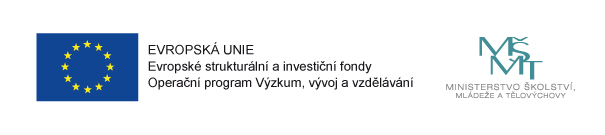 Podpora společného vzdělávání ZŠ a MŠ Olší, registrační číslo projektu:  CZ.02.3.68/0.0/0.0/18_063/0010753 Od 1. 10. 2018 naše škola čerpá finanční prostředky z Evropských strukturálních fondů v rámci  OP VVV prostřednictvím výzvy 02_18_063 Šablony II. Cílem projektu je zlepšení a zvýšení kvality vzdělávání a výsledků dětí a žáků v klíčových kompetencích.Z finančních prostředků v celkové výši 799.818,- Kč hradíme tyto aktivity:- Školní asistent - personální podpora MŠ- Projektový den mimo školu- Školní asistent - personální podpora ZŠ- Doučování žáků ZŠ ohrožených školním neúspěchem- Školní asistent - personální podpora ŠD/ŠK- Klub pro účastníky ŠD/ŠK - klub komunikace v cizím jazyce- Projektový den v ŠD/ŠK